SHIEK 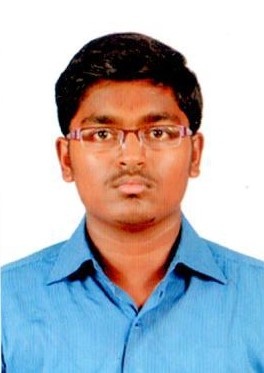  shiek.379885@2freemail.com 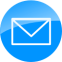  shiek2995@gmail.com
           Career ObjectiveA position in the Aviation Industry where my past and varied experience would be fully utilized and to make a significant contribution to the success of my Organization Professional Experience Aviation QualificationsAcademic QualificationsArea of Interest Ground Staff Security Staff Airline Cargo Staff Customer Support executiveTicketing Agent Managing supervisorSkills Good Communication Skills Good Knowledge on Computer Operations Ability to think critically and analyze situations Leadership Qualities and a good team player Adaptable to different work conditions Interpersonal Skills Personal Information Name	  		 : SHIEK Gender			 : Male Date Of Birth		 : 29.03.1995Nationality		 : Indian Marital Status 		 : Single Languages Known	 : English, Tamil, Hindi, Urdu
             Looking forward to join your Organization at the earliest and provide the highest standards of service in the Industry. VORTEX ENGG PVT LTDCUSTOMER SUPPORT EXECUTIVE1YEAR  2 MONTHS2017PTC Aviation Academy, Chennai2017PTC Aviation Academy, Chennai2017B.C.A.MOHAMEED SATHAK COLLEGE OF ARTS & SCIENCE.2015A.K.T. Hr.Sec School2012  10th StdA.K.T. Hr.Sec School2010